BASES Postgraduate SEPAR Endorsement Scheme (PSES) APPLICATION FORMINSTITUTION DETAILS Application Form Contents1.1. Guidelines for PSES Rating Knowledge Competencies 1.2. Knowledge Competencies Profile for PSES (with USP of programme)1.3. Professional Accreditation and Staff Affiliations  Before completing the application form, please read the PSES Handbook and Guidance document, which is located within the “Important Documents” section of the website1.1: Guidelines for PSES Rating Knowledge Competencies 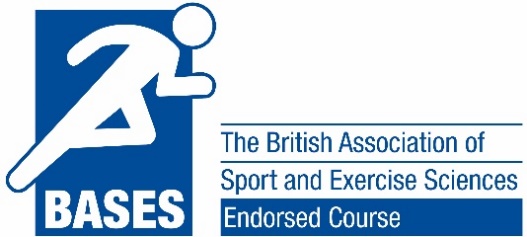 Knowledge Competencies profile for PSES1.3. Professional Accreditation and Staff Affiliations  Document below, the details of staff members who will be responsible for delivering the programme. Within the table, it must be evidenced that at least two members of the programme team hold the relevant professional accreditation. This includes: BASES Accredited Sport and Exercise Scientist (psychology support or research) and / or having HCPC registration.  Institution NameDepartment TitleAddressApplication ContactPhone NumberEmailInstitution, Department or Course websiteMSc. Programme Title (specify all any named pathways)Course optionsLearning mode			Course DurationFull-time 			1-year  Part-time 			2-year  Distance Learning 		Supporting Documents Check ListProgramme Specification(s)  Programme Structure Diagram (if applicable)  Module Descriptors and Guides  Teaching Schedules Work Placement handbook (if applicable) Laboratory Manuals (if applicable)  Name and Signature of MSc/ Programme Leader: Name and Signature of Head of School / Dept.Date:0No coverageThe knowledge competency is not covered at all within the MSc. programme.1Limited coverageThe knowledge competency is introduced to the students but is peripheral to the programme content.2Adequate coverageThe knowledge competency is included within the programme to an extent that the graduate can demonstrate Level 7 understanding.3Detailed coverageThe knowledge competency is included within the programme to an extent that the graduate can demonstrate specialist understanding beyond Level 7 expectations.KNOWLEDGE (17 competencies)KNOWLEDGE (17 competencies)KNOWLEDGE (17 competencies)KNOWLEDGE (17 competencies)KNOWLEDGE (17 competencies)KNOWLEDGE (17 competencies)For reviewer use onlyFor reviewer use onlyThemeRef.Notes / RelevanceCompetency(i.e., Candidates should know and understand the key concepts associated with the scientific knowledge base)Sub-Topics for ConsiderationRating claimed (0-3)Contributory modules and indicative module content (please submit accompanying module documentation as supporting evidence)Agreed (Y/N)Reviewer commentsSport & Exercise Psychology1.1.1Relevant competencies for all MSc.  programmes The Nature of Sport and Exercise PsychologyRelated topics include: History of sport and exercise psychology, understanding and using sport and exercise psychology, understanding of sport and exercise psychology governance (BASES/FEPSAC/BPS/ AASP), the relationship between sport and exercise psychology and other sport science disciplines.Sport & Exercise Psychology1.1.2Relevant competencies for all MSc.  programmes Motivation, Confidence and Participation for Sport, Physical Activity and ExerciseRelated topics include: Achievement goal theory (including motivational climate), competence motivation theory, self-determination theory (intrinsic/ extrinsic motivation), constructs of control, attribution theory, and self- efficacy theory, the Sport Commitment model, and burnout in sport.Sport & Exercise Psychology1.1.3Relevant competencies for all MSc.  programmes Group and Team Based TheoriesRelated topics include: Group dynamics; group structure, group cohesion, group productivity, leadership in sport and exercise groups, social loafing, group identity, social identity theory, role clarity/ ambiguity, role overload, collective efficacy, cliques, social support, collaborative coping.Sport & Exercise Psychology1.1.4Relevant competencies for all MSc.  programmes Gender, Diversity and Cultural CompetenceRelated topics include: Cultural context of sport and exercise, athlete lifespan, gender, race, ethnicity, socio- economic status, sexuality, scholarship in sport and exercise psychology.Sport & Exercise Psychology1.1.5Relevant competencies for all MSc.  programmes Contemporary Topics in Sport and Exercise PsychologyRelated topics include: Mental toughness, resilience, grit, performance psychology, developing life skills, psycho-social factors and talent identification, impression formation and body-language; self-presentation and impression motivation, expectancy effects, using sport and/or exercise psychology in varying occupational domains (e.g., military, arts, business), music and video interventions, Personality-Trait-Like Individual Differences (e.g., perfectionism, optimism, narcissism, trait emotional intelligence), career transitions, psychological contracts, performance thriving, growth, sedentary behaviour, high-intensity interval exercise.Sport & Exercise Psychology1.1.6Relevant competencies for all MSc.  programmes Mental Health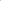 Related topics include: The role of physical activity in the promotion of good mental health and wellbeing (self- esteem, affect, stress, cognitive function, enjoyment, quality of life), prevention and treatment of poor mental health (anxiety, depression, substance abuse, schizophrenia and other mental illnesses), mechanisms by which physical activity influences mental health, understanding referral points and roles of critical others as a sport and exercise psychologist, mental health literacy, theories of psychopathology and aetiology of mental disorders, Green space/Blue space exercise and mental health.Sport Psychology1.2.1Relevant competencies for Sport and Sport & Exercise Psychology programmes onlyPerformance EnhancementRelated topics include: Stress and the stress process in sport, arousal and anxiety theories including the notion of directional interpretations, stress management and stress inoculation, concentration and attentional style, emotional regulation, goal setting, imagery, self-talk, relaxation, self-confidence, coping (adaptive and maladaptive strategies), distraction theories and choking, emotional contagion and labour, using metaphors, Acceptance-Commitment Therapy (ACT), Rational-Emotive-Behaviour Therapy (REBT), Nudge theory, motivational interviewing.Sport Psychology1.2.2Relevant competencies for Sport and Sport & Exercise Psychology programmes onlyPsychomotor Learning and Sport PerformanceRelated topics include: Cognitive and perceptual processes (e.g., information processing, memory, attention, anticipation, visual perception and motor action), motor learning theories and skill acquisition factors (e.g., schema theory of motor learning, specificity and variability of learning, movement skills, stages of skill development, skill acquisition strategies, practice), developmental factors influencing motor control and learning, motor control, dynamical systems, expert/novice difference and expertise.Sport Psychology1.2.3Relevant competencies for Sport and Sport & Exercise Psychology programmes onlyUnderstanding of Special Issues in Sport PsychologyRelated topics include: Injury and rehabilitation, career transitions, working with athletes and carers of athletes who have physical and mental disabilities, working with young and adolescent individuals, youth sport and sport parenting, gender issues in sports, working with elite athletes, working with officials.Sport Psychology1.2.4Relevant competencies for Sport and Sport & Exercise Psychology programmes onlyCoaching PsychologyRelated topics include: Coaching pedagogy, coaching behaviour, the role of the coach and coach-athlete relationships, leadership and coaching styles, understanding coaching environments, enhancing coach performance, working ‘through’ coaches, coach efficacy and competence, coach and athlete expectations, working with coach-athlete relationships.Exercise Psychology)1.3.1Relevant competencies for Exercise and Sport & Exercise Psychology programmes  only Epidemiology of Physical Activity and HealthRelated areas include: The evidence for the current physical activity recommendations, prevalence of physical inactivity in a local, regional, national and international context, public health policy and practice, behavioural epidemiology framework, energy expenditure continuum, measurement of physical activity/sedentary behaviour the epidemiological relationship between physical activity and mental healthExercise Psychology)1.3.2Relevant competencies for Exercise and Sport & Exercise Psychology programmes  only Physical Activity Promotion StrategiesRelated topics include: Models of behaviour change (e.g., trans theoretical model, social-cognitive models, theory of planned behaviour, HAPA, COM-B, dual process theories), PA determinants (e.g., correlates, barriers, social ecological model), measurement of psychological/wellbeing outcomes, designing and evaluating effective interventions for increasing physical activity using appropriate frameworks (e.g., behaviour change wheel, logic models), influencing PA promotion strategies in different settings (e.g., schools & higher education, workplace, GP referral schemes, communities, NHS), motivational interviewingExercise Psychology)1.3.3Relevant competencies for Exercise and Sport & Exercise Psychology programmes  only Special Populations in Physical Activity and ExerciseRelated topics include: Gender issues in physical activity and exercise, clinical populations (e.g., cancer, depression, HIV, obesity, osteoporosis, diabetes, pregnancy), older adults, children and young people, low socio- economic status groups, families, ethnic and underrepresented groups, disabled people, disordered eating, body dysmporhia, exercise dependence.Complimentary Areas to Sport & Exercise Psychology NB. Any individual candidates who have completed a BUES course are automatically able to claim a rating of 2 on the initial SEPAR competency profile1.4.1Relevant competencies for all MSc.  programmes The Sport Sciences and Allied Professions Sport and exercise psychologists are expected to be cognisant of disciplines outside of sport and exercise psychology. These may include generic areas such as physiology, biomechanics, sociology, coaching, nutrition, physiotherapy/massage, performance analysis, performance lifestyle and, strength and conditioning that cover knowledge areas associated with, for example: planning and periodisation of training; physiological bases of sports/performance/participation (e.g., preparation, and recovery); injury and rehabilitation; neuropsychology of performance; performance psychophysiology.Issues in Professional Practice1.5.1Relevant competencies for all MSc.  programmes Current Issues in the Professional Practice of Sport & Exercise PsychologyRelated topics include: Societal perceptions of sport and exercise psychologists, use of titles, barriers to entry, requirements for private practice (including requisite insurance, tax and business affairs), client/consultant contracts, reporting poor practice/whistleblowing, working with the media and management of social media, working ethically, set-up and management of a business.Issues in Professional Practice1.5.2Relevant competencies for all MSc.  programmes Philosophy, Frameworks and Models for Applied Sport & Exercise Psychology Related topics can include: Psychodynamic, behavioural, cognitive, humanistic, existential, positive, acceptance-based and ecological therapies. Educational, developmental, social-educational, psychological skills, and interdisciplinary models.   Issues in Professional Practice1.5.3Approaches to CounsellingCandidates should gain a knowledge and critical appreciation of counselling delivery in a sporting or exercise/ health context. Related topics can include: Therapeutic relationships and principles, ethical practice within the counselling setting, counselling skills, sport psychology service delivery (SPSD) heuristic, and motivational interviewing.Narrate any unique features of the MSc. provision (e.g., opportunities for observational placement, exposure to specialist sport and/or exercise psychology topics, or learning about disciplines outside of sport and exercise psychology). If the programme is endorsed, this information will appear on the BASES Course Finder, enabling the unique selling point(s) of the programme to be marketed to prospective students.Narrate any unique features of the MSc. provision (e.g., opportunities for observational placement, exposure to specialist sport and/or exercise psychology topics, or learning about disciplines outside of sport and exercise psychology). If the programme is endorsed, this information will appear on the BASES Course Finder, enabling the unique selling point(s) of the programme to be marketed to prospective students.Narrate any unique features of the MSc. provision (e.g., opportunities for observational placement, exposure to specialist sport and/or exercise psychology topics, or learning about disciplines outside of sport and exercise psychology). If the programme is endorsed, this information will appear on the BASES Course Finder, enabling the unique selling point(s) of the programme to be marketed to prospective students.Narrate any unique features of the MSc. provision (e.g., opportunities for observational placement, exposure to specialist sport and/or exercise psychology topics, or learning about disciplines outside of sport and exercise psychology). If the programme is endorsed, this information will appear on the BASES Course Finder, enabling the unique selling point(s) of the programme to be marketed to prospective students.Narrate any unique features of the MSc. provision (e.g., opportunities for observational placement, exposure to specialist sport and/or exercise psychology topics, or learning about disciplines outside of sport and exercise psychology). If the programme is endorsed, this information will appear on the BASES Course Finder, enabling the unique selling point(s) of the programme to be marketed to prospective students.Narrate any unique features of the MSc. provision (e.g., opportunities for observational placement, exposure to specialist sport and/or exercise psychology topics, or learning about disciplines outside of sport and exercise psychology). If the programme is endorsed, this information will appear on the BASES Course Finder, enabling the unique selling point(s) of the programme to be marketed to prospective students.Narrate any unique features of the MSc. provision (e.g., opportunities for observational placement, exposure to specialist sport and/or exercise psychology topics, or learning about disciplines outside of sport and exercise psychology). If the programme is endorsed, this information will appear on the BASES Course Finder, enabling the unique selling point(s) of the programme to be marketed to prospective students.Narrate any unique features of the MSc. provision (e.g., opportunities for observational placement, exposure to specialist sport and/or exercise psychology topics, or learning about disciplines outside of sport and exercise psychology). If the programme is endorsed, this information will appear on the BASES Course Finder, enabling the unique selling point(s) of the programme to be marketed to prospective students.Narrate any unique features of the MSc. provision (e.g., opportunities for observational placement, exposure to specialist sport and/or exercise psychology topics, or learning about disciplines outside of sport and exercise psychology). If the programme is endorsed, this information will appear on the BASES Course Finder, enabling the unique selling point(s) of the programme to be marketed to prospective students.Staff memberPosition and contribution to programmeProfessional accreditationInclude BASES Accreditation and / or HCPC registration dateOffice Use OnlyOffice Use OnlyStaff memberPosition and contribution to programmeProfessional accreditationInclude BASES Accreditation and / or HCPC registration dateMeets CriteriaM/NMReviewer CommentsPlease provide details below regarding the hours delivered on the programme (directed-student learning and student support) by those members of staff identified as BASES Accredited Sport and Exercise Scientist (psychology support or research) and / or having HCPC registration:Please provide details below regarding the hours delivered on the programme (directed-student learning and student support) by those members of staff identified as BASES Accredited Sport and Exercise Scientist (psychology support or research) and / or having HCPC registration:Please provide details below regarding the hours delivered on the programme (directed-student learning and student support) by those members of staff identified as BASES Accredited Sport and Exercise Scientist (psychology support or research) and / or having HCPC registration:Please provide details below regarding the hours delivered on the programme (directed-student learning and student support) by those members of staff identified as BASES Accredited Sport and Exercise Scientist (psychology support or research) and / or having HCPC registration:Please provide details below regarding the hours delivered on the programme (directed-student learning and student support) by those members of staff identified as BASES Accredited Sport and Exercise Scientist (psychology support or research) and / or having HCPC registration: